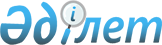 2020-2022 жылдарға арналған аудандық бюджет туралы
					
			Мерзімі біткен
			
			
		
					Қарағанды облысы Абай аудандық мәслихатының 2019 жылғы 26 желтоқсандағы № 57/607 шешімі. Қарағанды облысының Әділет департаментінде 2019 жылғы 31 желтоқсанда № 5637 болып тіркелді. Мерзімі өткендіктен қолданыс тоқтатылды
      Қазақстан Республикасының 2008 жылғы 4 желтоқсандағы Бюджет кодексіне, Қазақстан Республикасының 2001 жылғы 23 қаңтардағы "Қазақстан Республикасындағы жергілікті мемлекеттік басқару және өзін-өзі басқару туралы" Заңына сәйкес, Абай аудандық мәслихаты ШЕШІМ ЕТТІ:
      1. 2020–2022 жылдарға арналған аудандық бюджет 1, 2 және 3 қосымшаларға сәйкес, оның ішінде 2020 жылға келесі көлемдерде бекітілсін:
      1) кірістер – 14 181 134 мың теңге, оның ішінде:
      салықтық түсімдер – 2 958 853 мың теңге;
      салықтық емес түсімдер – 32 220 мың теңге;
      негізгі капиталды сатудан түсетін түсімдер – 52 607 мың теңге;
      трансферттердің түсімдері – 11 137 454 мың теңге;
      2) шығындар – 15 210 411 мың теңге;
      3) таза бюджеттік кредиттер – 734 374 мың теңге:
      бюджеттік кредиттер – 756 185 мың теңге;
      бюджеттік кредиттерді өтеу – 21 811 мың теңге;
      4) қаржы активтерімен операциялар бойынша сальдо – 0 мың теңге, оның ішінде:
      қаржы активтерін сатып алу – 0 мың теңге;
      мемлекеттің қаржы активтерін сатудан түсетін түсімдер – 0 мың теңге;
      5) бюджет тапшылығы (профициті) – алу 1 763 651 мың теңге;
      6) бюджет тапшылығын қаржыландыру (профицитін пайдалану) – 1 763 651 мың теңге:
      қарыздар түсімдері – 1 563 771 мың теңге;
      қарыздарды өтеу – 21 931 мың теңге;
      бюджет қаражаттарының пайдаланатын қалдықтары – 221 811 мың теңге.
      Ескерту. 1-тармақ жаңа редакцияда - Қарағанды облысы Абай ауданының мәслихатының 11.11.2020 № 71/748 (01.01.2020 бастап қолданысқа енгізіледі) шешімімен.


      2. Аудандық бюджет түсімдерінің құрамында 2020 жылға арналған жоғары тұрған бюджеттерден берілетін нысаналы трансферттер мен бюджеттік кредиттер 4 қосымшаға сәйкес ескерілсін.
      3. 2020 жылға арналған аудандық бюджеттен аудандық маңызы бар қалалар, ауылдар, кенттер, ауылдық округтер бюджеттеріне берілетін субвенциялардың мөлшері 1 240 114 мың теңге сомасында қарастырылсын, оның ішінде:
      Абай қаласы – 546 319 мың теңге;
      Топар кенті – 179 109 мың теңге;
      Южный кенті – 44 348 мың теңге;
      Қарабас кенті – 27 290 мың теңге;
      Дубовка ауылдық округі – 96 427 мың теңге;
      Ақбастау ауылдық округі – 28 294 мың теңге;
      Сәрепті ауылы – 31 285 мың теңге;
      Қарағанды ауылдық округі – 40 016 мың теңге;
      Курмин ауылдық округі – 24 535 мың теңге;
      Құлаайғыр ауылдық округі – 27 012 мың теңге;
      Есенгелді ауылдық округі – 38 307 мың теңге;
      Юбилейное ауылы – 26 853 мың теңге;
      Көксу ауылдық округі – 28 491 мың теңге;
      Мичурин ауылдық округі – 74 383 мың теңге;
      Самарка ауылдық округі – 27 445 мың теңге.
      4. Аудандық бюджет шығыстарының құрамында 2020 жылға арналған аудандық маңызы бар қалалар, ауылдар, кенттер, ауылдық округтер бюджеттеріне нысаналы трансферттер 5 қосымшаға сәйкес ескерілсін.
      Аудандық маңызы бар қалалар, ауылдар, кенттер, ауылдық округтер бюджеттеріне берілетін көрсетілген нысаналы трансферттер сомаларын бөлу Абай ауданы әкімдігі қаулысының негізінде анықталады.
      5. 2020 жылға аудандық бюджеттен қаржыландырылатын, ауылдық жерлерде жұмыс істейтін әлеуметтік қамсыздандыру, білім беру, мәдениет және спорт саласындағы азаматтық қызметшілеріне, қалалық жағдайда қызметтің осы түрлерімен айналысатын азаматтық қызметшілердің жалақыларымен және мөлшерлемелерімен салыстырғанда кемінде жиырма бес пайызға жоғары лауазымдық жалақылары мен тарифтік мөлшерлемелер ескертілсін.
      Ескерту. 5-тармақ жаңа редакцияда - Қарағанды облысы Абай ауданының мәслихатының 13.07.2020 № 66/707 (01.01.2020 бастап қолданысқа енгізіледі) шешімімен.


      6. Абай ауданы әкімдігінің 2020 жылға арналған резерві 22 867 мың теңге сомасында бекітілсін.
      Ескерту. 6-тармақ жаңа редакцияда - Қарағанды облысы Абай ауданының мәслихатының 11.11.2020 № 71/748 (01.01.2020 бастап қолданысқа енгізіледі) шешімімен.


      7. 2020 жылға арналған аудандық бюджетті атқару барысында секвестрлеуге жатпайтын аудандық бюджеттік бағдарламалардың тізбесі 6 қосымшаға сәйкес бекітілсін.
      8. Осы шешім 2020 жылдың 1 қаңтарынан бастап қолданысқа енгізіледі. 2020 жылға арналған аудандық бюджет
      Ескерту. 1- қосымша жаңа редакцияда - Қарағанды облысы Абай ауданының мәслихатының 11.11.2020 № 71/748 (01.01.2020 бастап қолданысқа енгізіледі) шешімімен. 2021 жылға арналған аудандық бюджет 2022 жылға арналған аудандық бюджет 2020 жылға арналған жоғары тұрған бюджеттерден берілетін нысаналы трансферттер мен бюджеттік кредиттер
      Ескерту. 4- қосымша жаңа редакцияда - Қарағанды облысы Абай ауданының мәслихатының 11.11.2020 № 71/748 (01.01.2020 бастап қолданысқа енгізіледі) шешімімен. 2020 жылға арналған аудандық маңызы бар қалаларлар, ауылдар, кенттер, ауылдық округтер бюджеттеріне нысаналы трансферттер
      Ескерту. 5- қосымша жаңа редакцияда - Қарағанды облысы Абай ауданының мәслихатының 11.11.2020 № 71/748 (01.01.2020 бастап қолданысқа енгізіледі) шешімімен. 2020 жылға арналған аудандық бюджетті атқару барысында секвестрлеуге жатпайтын аудандық бюджеттік бағдарламалардың тізбесі
					© 2012. Қазақстан Республикасы Әділет министрлігінің «Қазақстан Республикасының Заңнама және құқықтық ақпарат институты» ШЖҚ РМК
				
      Сессия төрағасы

С. Ыбышев

      Абай аудандық мәслихатының хатшысы

Б. Цай
Абай аудандық
мәслихатының
2019 жылғы 26
желтоқсандағы
№ 57/607
шешіміне 1 қосымша
Санаты
Санаты
Санаты
Санаты
Сома (мың теңге)
Сыныбы
Сыныбы
Сыныбы
Сома (мың теңге)
Кіші сыныбы
Кіші сыныбы
Сома (мың теңге)
Атауы
Сома (мың теңге)
1
2
3
4
5
І. Кірістер
14 181 134
1
Салықтық түсімдер
2 958 853
01
Табыс салығы
998 794
1
Корпоративтік табыс салығы
35 408
2
Жеке табыс салығы
963 386
03
Әлеуметтік салық
1 068 295
1
Әлеуметтік салық
1 068 295
04
Меншікке салынатын салықтар
815 854
1
Мүлікке салынатын салықтар
646 145
3
Жер салығы
168 312
5
Бірыңғай жер салығы
1 397
05
Тауарларға, жұмыстарға және қызметтерге салынатын ішкі салықтар
66 581
2
Акциздер
4 972
3
Табиғи және басқа да ресурстарды пайдаланғаны үшін түсетін түсімдер
32 260
4
Кәсіпкерлік және кәсіби қызметті жүргізгені үшін алынатын алымдар
29 291
5
Ойын бизнесіне салық
58
08
Заңдық маңызы бар әрекеттерді жасағаны және (немесе) оған уәкілеттігі бар мемлекеттік органдар немесе лауазымды адамдар құжаттар бергені үшін алынатын міндетті төлемдер
9 329
1
Мемлекеттік баж
9 329
2
Салықтық емес түсімдер
32 220
01
Мемлекеттік меншіктен түсетін кірістер
27 431
1
Мемлекеттік кәсіпорындардың таза кірісі бөлігінің түсімдері
1 293
5
Мемлекет меншігіндегі мүлікті жалға беруден түсетін кірістер
26 138
06
Басқа да салықтық емес түсімдер
4 789
1
Басқа да салықтық емес түсімдер
4 789
3
Негізгі капиталды сатудан түсетін түсімдер
52 607
01
Мемлекеттік мекемелерге бекітілген мемлекеттік мүлікті сату
27 381
1
Мемлекеттік мекемелерге бекітілген мемлекеттік мүлікті сату
27 381
03
Жерді және материалдық емес активтерді сату
25 226
1 
Жерді сату
17 160
2 
Материалдық емес активтерді сату
8 066
4
Трансферттердің түсімдері
11 137 454
02
Мемлекеттік басқарудың жоғары тұрған органдарынан түсетін трансферттер
11 137 454
2
Облыстық бюджеттен түсетін трансферттер
11 137 454
Функционалдық топ
Функционалдық топ
Функционалдық топ
Функционалдық топ
Функционалдық топ
Сома (мың теңге)
Кіші функция
Кіші функция
Кіші функция
Кіші функция
Сома (мың теңге)
Бюджеттік бағдарламалардың әкімшісі
Бюджеттік бағдарламалардың әкімшісі
Бюджеттік бағдарламалардың әкімшісі
Сома (мың теңге)
Бағдарлама
Бағдарлама
Сома (мың теңге)
Атауы
Сома (мың теңге)
1
2
3
4
5
6
ІІ.Шығындар
15 210 411
01
Жалпы сипаттағы мемлекеттік қызметтер
769 778
1
Мемлекеттік басқарудың жалпы функцияларын орындайтын өкілді, атқарушы және басқа органдар
189 938
112
Аудан (облыстық маңызы бар қала) мәслихатының аппараты
23 051
001
Аудан (облыстық маңызы бар қала) мәслихатының қызметін қамтамасыз ету жөніндегі қызметтер
23 051
122
Аудан (облыстық маңызы бар қала) әкімінің аппараты
166 887
001
Аудан (облыстық маңызы бар қала) әкімінің қызметін қамтамасыз ету жөніндегі қызметтер
166 036
003
Мемлекеттік органның күрделі шығыстары
851
2
Қаржылық қызмет 
41 915
489
Ауданның (облыстық маңызы бар қаланың) мемлекеттік активтер және сатып алу бөлімі
41 915
001
Жергілікті деңгейде мемлекеттік активтер мен сатып алуды басқару саласындағы мемлекеттік саясатты іске асыру жөніндегі қызметтер
24 135
004
Салық салу мақсатында мүлікті бағалауды жүргізу
3 397
005
Жекешелендіру, коммуналдық меншікті басқару, жекешелендіруден кейінгі қызмет және осыған байланысты дауларды реттеу
14 383
9
Жалпы сипаттағы өзге де мемлекеттік қызметтер
537 925
459
Ауданның (облыстық маңызы бар қаланың) экономика және қаржы бөлімі
88 846
001
Ауданның (облыстық маңызы бар қаланың) экономикалық саясаттын қалыптастыру мен дамыту, мемлекеттік жоспарлау, бюджеттік атқару және коммуналдық меншігін басқару саласындағы мемлекеттік саясатты іске асыру жөніндегі қызметтер
53 681
015
Мемлекеттік органның күрделі шығыстары
250
113
Төменгі тұрған бюджеттерге берілетін нысаналы ағымдағы трансферттер
34 915
486
Ауданның (облыстық маңызы бар қаланың) жер қатынастары, сәулет және қала құрылысы бөлімі
25 551
001
Жергілікті деңгейде жер қатынастары, сәулет және қала құрылысын реттеу саласындағы мемлекеттік саясатты іске асыру жөніндегі қызметтер
25 551
492
Ауданның (облыстық маңызы бар қаланың) тұрғын үй-коммуналдық шаруашылығы, жолаушылар көлігі, автомобиль жолдары және тұрғын үй инспекциясы бөлімі
403 374
001
Жергілікті деңгейде тұрғын үй-коммуналдық шаруашылық, жолаушылар көлігі, автомобиль жолдары және тұрғын үй инспекциясы саласындағы мемлекеттік саясатты іске асыру жөніндегі қызметтер
32 366
113
Төменгі тұрған бюджеттерге берілетін нысаналы ағымдағы трансферттер
371 008
494
Ауданның (облыстық маңызы бар қаланың) кәсіпкерлік және өнеркәсіп бөлімі
20 154
001
Жергілікті деңгейде кәсіпкерлікті және өнеркәсіпті дамыту саласындағы мемлекеттік саясатты іске асыру жөніндегі қызметтер
20 154
02
Қорғаныс
16 597
1
Әскери мұқтаждар
14 084
122
Аудан (облыстық маңызы бар қала) әкімінің аппараты
14 084
005
Жалпыға бірдей әскери міндетті атқару шеңберіндегі іс-шаралар
14 084
2
Төтенше жағдайлар жөніндегі жұмыстарды ұйымдастыру
2 513
122
Аудан (облыстық маңызы бар қала) әкімінің аппараты
2 513
006
Аудан (облыстық маңызы бар қала) ауқымындағы төтенше жағдайлардың алдын алу және оларды жою
748
007
Аудандық (қалалық) ауқымдағы дала өрттерінің, сондай-ақ мемлекеттік өртке қарсы қызмет органдары құрылмаған елді мекендерде өрттердің алдын алу және оларды сөндіру жөніндегі іс-шаралар
1 765
03
Қоғамдық тәртіп, қауіпсіздік, құқықтық, сот, қылмыстық-атқару қызметі
26 899
9
Қоғамдық тәртіп және қауіпсіздік саласындағы басқа да қызметтер
26 899
492
Ауданның (облыстық маңызы бар қаланың) тұрғын үй-коммуналдық шаруашылығы, жолаушылар көлігі, автомобиль жолдары және тұрғын үй инспекциясы бөлімі
26 899
021
Елді мекендерде жол қозғалысы қауіпсіздігін қамтамасыз ету
26 899
04
Білім беру
5 904 724
1
Мектепке дейiнгi тәрбие және оқыту
9 000
467
Ауданның (облыстық маңызы бар қаланың) құрылыс бөлімі
9 000
037
Мектепке дейiнгi тәрбие және оқыту объектілерін салу және реконструкциялау
9 000
2
Бастауыш, негізгі орта және жалпы орта білім беру 
5 025 920
464
Ауданның (облыстық маңызы бар қаланың) білім бөлімі
4 983 856
003
Жалпы білім беру
4 802 851
006
Балаларға қосымша білім беру
181 005
465
Ауданның (облыстық маңызы бар қаланың) дене шынықтыру және спорт бөлімі
42 064
017
Балалар мен жасөспірімдерге спорт бойынша қосымша білім беру
42 064
9
Білім беру саласындағы өзге де қызметтер
869 804
464
Ауданның (облыстық маңызы бар қаланың) білім бөлімі
869 804
001
Жергілікті деңгейде білім беру саласындағы мемлекеттік саясатты іске асыру жөніндегі қызметтер
20 692
005
Ауданның (облыстық маңызы бар қаланың) мемлекеттік білім беру мекемелер үшін оқулықтар мен оқу-әдістемелік кешендерді сатып алу және жеткізу
103 658
007
Аудандық (қалалық) ауқымдағы мектеп олимпиадаларын және мектептен тыс іс-шараларды өткізу
128
015
Жетім баланы (жетім балаларды) және ата-аналарының қамқорынсыз қалған баланы (балаларды) күтіп-ұстауға қамқоршыларға (қорғаншыларға) ай сайынға ақшалай қаражат төлемі
33 202
067
Ведомстволық бағыныстағы мемлекеттік мекемелер мен ұйымдардың күрделі шығыстары
531 010
113
Төменгі тұрған бюджеттерге берілетін нысаналы ағымдағы трансферттер
181 114
06
Әлеуметтік көмек және әлеуметтік қамсыздандыру
782 842
1
Әлеуметтік қамсыздандыру
167 759
451
Ауданның (облыстық маңызы бар қаланың) жұмыспен қамту және әлеуметтік бағдарламалар бөлімі
161 490
005
Мемлекеттік атаулы әлеуметтік көмек
161 490
464
Ауданның (облыстық маңызы бар қаланың) білім бөлімі
6 269
030
Патронат тәрбиешілерге берілген баланы (балаларды) асырап бағу 
6 269
2
Әлеуметтік көмек
510 859
451
Ауданның (облыстық маңызы бар қаланың) жұмыспен қамту және әлеуметтік бағдарламалар бөлімі
510 859
002
Жұмыспен қамту бағдарламасы
123 716
004
Ауылдық жерлерде тұратын денсаулық сақтау, білім беру, әлеуметтік қамтамасыз ету, мәдениет, спорт және ветеринар мамандарына отын сатып алуға Қазақстан Республикасының заңнамасына сәйкес әлеуметтік көмек көрсету
6 547
006
Тұрғын үйге көмек көрсету
3 150
007
Жергілікті өкілетті органдардың шешімі бойынша мұқтаж азаматтардың жекелеген топтарына әлеуметтік көмек
43 632
010
Үйден тәрбиеленіп оқытылатын мүгедек балаларды материалдық қамтамасыз ету
481
014
Мұқтаж азаматтарға үйде әлеуметтік көмек көрсету
117 509
017
Оңалтудың жеке бағдарламасына сәйкес мұқтаж мүгедектердi мiндеттi гигиеналық құралдармен қамтамасыз ету, қозғалуға қиындығы бар бірінші топтағы мүгедектерге жеке көмекшінің және есту бойынша мүгедектерге қолмен көрсететiн тіл маманының қызметтерін ұсыну
183 041
023
Жұмыспен қамту орталықтарының қызметін қамтамасыз ету
32 783
9
Әлеуметтік көмек және әлеуметтік қамтамасыз ету салаларындағы өзге де қызметтер
104 224
451
Ауданның (облыстық маңызы бар қаланың) жұмыспен қамту және әлеуметтік бағдарламалар бөлімі
104 224
001
Жергілікті деңгейде халық үшін әлеуметтік бағдарламаларды жұмыспен қамтуды қамтамасыз етуді іске асыру саласындағы мемлекеттік саясатты іске асыру жөніндегі қызметтер
50 196
011
Жәрдемақыларды және басқа да әлеуметтік төлемдерді есептеу, төлеу мен жеткізу бойынша қызметтерге ақы төлеу 
2 500
021
Мемлекеттік органның күрделі шығыстары
740
050
Қазақстан Республикасында мүгедектердің құқықтарын қамтамасыз етуге және өмір сүру сапасын жақсарту
39 272
054
Үкіметтік емес ұйымдарда мемлекеттік әлеуметтік тапсырысты орналастыру
11 516
07
Тұрғын үй-коммуналдық шаруашылық
5 055 209
1
Тұрғын үй шаруашылығы
1 770 414
467
Ауданның (облыстық маңызы бар қаланың) құрылыс бөлімі
1 540 856
003
Коммуналдық тұрғын үй қорының тұрғын үйін жобалау және (немесе) салу, реконструкциялау
1 319 784
004
Инженерлік-коммуникациялық инфрақұрылымды жобалау, дамыту және (немесе) жайластыру
137 072
098
Коммуналдық тұрғын үй қорының тұрғын үйлерін сатып алу
84 000
486
Ауданның (облыстық маңызы бар қаланың) жер қатынастары, сәулет және қала құрылысы бөлімі
1 200
009
Мемлекет мұқтажы үшін жер учаскелерін алу
1 200
492
Ауданның (облыстық маңызы бар қаланың) тұрғын үй-коммуналдық шаруашылығы, жолаушылар көлігі, автомобиль жолдары және тұрғын үй инспекциясы бөлімі
228 358
003
Мемлекеттік тұрғын үй қорын сақтауды үйымдастыру
894
005
Авариялық және ескiрген тұрғын үйлердi бұзу
57 829
031
Кондоминиум объектілеріне техникалық паспорттар дайындау
1 500
070
Қазақстан Республикасында төтенше жағдай режимінде коммуналдық қызметтерге ақы төлеу бойынша халықтың төлемдерін өтеу
168 135
2
Коммуналдық шаруашылық
3 041 866
467
Ауданның (облыстық маңызы бар қаланың) құрылыс бөлімі
2 458 939
005
Коммуналдық шаруашылығын дамыту
761
006
Сумен жабдықтау және су бұру жүйесін дамыту
1 802 738
058
Елді мекендердегі сумен жабдықтау және су бұру жүйелерін дамыту
655 440
492
Ауданның (облыстық маңызы бар қаланың) тұрғын үй-коммуналдық шаруашылығы, жолаушылар көлігі, автомобиль жолдары және тұрғын үй инспекциясы бөлімі
582 927
011
Шағын қалаларды жылумен жабдықтауды үздіксіз қамтамасыз ету
307 771
012
Сумен жабдықтау және су бұру жүйесінің жұмыс істеуі
43 831
014
Қаланы және елді мекендерді абаттандыруды дамыту
82 910
026
Ауданның (облыстық маңызы бар қаланың) коммуналдық меншігіндегі жылу желілерін пайдалануды ұйымдастыру
148 415
3
Елді-мекендерді көркейту
242 929
492
Ауданның (облыстық маңызы бар қаланың) тұрғын үй-коммуналдық шаруашылығы, жолаушылар көлігі, автомобиль жолдары және тұрғын үй инспекциясы бөлімі
242 929
016
Елді мекендердің санитариясын қамтамасыз ету
1 950
018
Елдi мекендердi абаттандыру және көгалдандыру
240 979
08
Мәдениет, спорт, туризм және ақпараттық кеңістік
917 181
1
Мәдениет саласындағы қызмет
567 883
467
Ауданның (облыстық маңызы бар қаланың) құрылыс бөлімі
12 649
011
Мәдениет объектілерін дамыту
12 649
478
Ауданның (облыстық маңызы бар қаланың) ішкі саясат, мәдениет және тілдерді дамыту бөлімі
555 234
009
Мәдени-демалыс жұмысын қолдау
555 234
2
Спорт
150 218
465
Ауданның (облыстық маңызы бар қаланың) дене шынықтыру және спорт бөлімі
150 218
001
Жергілікті деңгейде дене шынықтыру және спорт саласындағы мемлекеттік саясатты іске асыру жөніндегі қызметтер
15 811
004
Мемлекеттік органның күрделі шығыстары
280
005
Ұлттық және бұқаралық спорт түрлерін дамыту
131 804
006
Аудандық (облыстық маңызы бар қалалық) деңгейде спорттық жарыстар өткізу
1 632
007
Әртүрлі спорт түрлері бойынша аудан (облыстық маңызы бар қала) құрама командаларының мүшелерін дайындау және олардың облыстық спорт жарыстарына қатысуы
691
3
Ақпараттық кеңістік
133 375
478
Ауданның (облыстық маңызы бар қаланың) ішкі саясат, мәдениет және тілдерді дамыту бөлімі
133 375
005
Мемлекеттік ақпараттық саясат жүргізу жөніндегі қызметтер
14 967
007
Аудандық (қалалық) кітапханалардың жұмыс істеуі
116 532
008
Мемлекеттік тілді және Қазақстан халқының басқа да тілдерін дамыту
1 876
9
Мәдениет, спорт, туризм және ақпараттық кеңістікті ұйымдастыру жөніндегі өзге де қызметтер
65 705
478
Ауданның (облыстық маңызы бар қаланың) ішкі саясат, мәдениет және тілдерді дамыту бөлімі
65 705
001
Ақпаратты, мемлекеттілікті нығайту және азаматтардың әлеуметтік сенімділігін қалыптастыру саласында жергілікті деңгейде мемлекеттік саясатты іске асыру жөніндегі қызметтер
38 976
004
Жастар саясаты саласында іс-шараларды іске асыру
18 694
032
Ведомстволық бағыныстағы мемлекеттік мекемелер мен ұйымдардың күрделі шығыстары
8 035
10
Ауыл, су, орман, балық шаруашылығы, ерекше қорғалатын табиғи аумақтар, қоршаған ортаны және жануарлар дүниесін қорғау, жер қатынастары
159 802
1
Ауыл шаруашылығы
102 741
462
Ауданның (облыстық маңызы бар қаланың) ауыл шаруашылығы бөлімі
50 372
001
Жергілікте деңгейде ауыл шаруашылығы саласындағы мемлекеттік саясатты іске асыру жөніндегі қызметтер
49 222
006
Мемлекеттік органның күрделі шығыстары
1 150
467
Ауданның (облыстық маңызы бар қаланың) құрылыс бөлімі
11 232
010
Ауыл шаруашылығы объектілерін дамыту
11 232
473
Ауданның (облыстық маңызы бар қаланың) ветеринария бөлімі
41 137
001
Жергілікті деңгейде ветеринария саласындағы мемлекеттік саясатты іске асыру жөніндегі қызметтер
7 888
005
Мал көмінділерінің (биотермиялық шұңқырлардың) жұмыс істеуін қамтамасыз ету
2 292
007
Қаңғыбас иттер мен мысықтарды аулауды және жоюды ұйымдастыру
1 000
010
Ауыл шаруашылығы жануарларын сәйкестендіру жөніндегі іс-шараларды өткізу
3 836
011
Эпизоотияға қарсы іс-шаралар жүргізу
26 121
6
Жер қатынастары
22 000
486
Ауданның (облыстық маңызы бар қаланың) жер қатынастары, сәулет және қала құрылысы бөлімі
22 000
008
Аудандар, облыстық маңызы бар, аудандық маңызы бар қалалардың, ауылдық округтердiң, кенттердің, ауылдардың шекарасын белгiлеу кезiнде жүргiзiлетiн жерге орналастыру
22 000
9
Ауыл, су, орман, балық шаруашылығы, қоршаған ортаны қорғау және жер қатынастары саласындағы басқа да қызметтер
35 061
459
Ауданның (облыстық маңызы бар қаланың) экономика және қаржы бөлімі
35 061
099
Мамандарға әлеуметтік қолдау көрсету жөніндегі шараларды іске асыру
35 061
11
Өнеркәсіп, сәулет, қала құрылысы және құрылыс қызметі
52 269
2
Сәулет, қала құрылысы және құрылыс қызметі
52 269
467
Ауданның (облыстық маңызы бар қаланың) құрылыс бөлімі
18 269
001
Жергілікті деңгейде құрылыс саласындағы мемлекеттік саясатты іске асыру жөніндегі қызметтер
18 069
017
Мемлекеттік органның күрделі шығыстары
200
486
Ауданның (облыстық маңызы бар қаланың) жер қатынастары, сәулет және қала құрылысы бөлімі
34 000
004
Аудан аумағының қала құрылысын дамыту және елді мекендердің бас жоспарларының схемаларын әзірлеу
34 000
12
Көлік және коммуникация
184 280
1
Автомобиль көлігі
149 280
492
Ауданның (облыстық маңызы бар қаланың) тұрғын үй-коммуналдық шаруашылығы, жолаушылар көлігі, автомобиль жолдары және тұрғын үй инспекциясы бөлімі
149 280
020
Көлік инфрақұрылымын дамыту
8 547
023
Автомобиль жолдарының жұмыс істеуін қамтамасыз ету
30 762
045
Аудандық маңызы бар автомобиль жолдарын және елді-мекендердің көшелерін күрделі және орташа жөндеу
109 971
9
Көлік және коммуникациялар саласындағы өзге де қызметтер
35 000
492
Ауданның (облыстық маңызы бар қаланың) тұрғын үй-коммуналдық шаруашылығы, жолаушылар көлігі, автомобиль жолдары және тұрғын үй инспекциясы бөлімі
35 000
037
Әлеуметтік маңызы бар қалалық (ауылдық), қала маңындағы және ауданішілік қатынастар бойынша жолаушылар тасымалдарын субсидиялау
35 000
13
Басқалар
22 867
9
Басқалар
22 867
459
Ауданның (облыстық маңызы бар қаланың) экономика және қаржы бөлімі
22 867
012
Ауданның (облыстық маңызы бар қаланың) жергілікті атқарушы органының резерві
22 867
14
Борышқа қызмет көрсету
944
1
Борышқа қызмет көрсету
944
459
Ауданның (облыстық маңызы бар қаланың) экономика және қаржы бөлімі
944
021
Жергілікті атқарушы органдардың облыстық бюджеттен қарыздар бойынша сыйақылар мен өзге де төлемдерді төлеу бойынша борышына қызмет көрсету
944
15
Трансферттер
1 317 019
1
Трансферттер
1 317 019
459
Ауданның (облыстық маңызы бар қаланың) экономика және қаржы бөлімі
1 317 019
006
Пайдаланылмаған (толық пайдаланылмаған) нысаналы трансферттерді қайтару
38
024
Заңнаманы өзгертуге байланысты жоғары тұрған бюджеттің шығындарын өтеуге төменгі тұрған бюджеттен ағымдағы нысаналы трансферттер
37 577
038
Субвенциялар
1 240 114
054
Қазақстан Республикасының Ұлттық қорынан берілетін нысаналы трансферт есебінен республикалық бюджеттен бөлінген пайдаланылмаған (түгел пайдаланылмаған) нысаналы трансферттердің сомасын қайтару
39 290
ІІІ. Таза бюджеттік кредиттеу
734 374
Бюджеттік кредиттер
756 185
06
Әлеуметтік көмек және әлеуметтік қамсыздандыру
557 565
9
Әлеуметтік көмек және әлеуметтік қамтамасыз ету салаларындағы өзге де қызметтер
557 565
464
Ауданның (облыстық маңызы бар қаланың) білім бөлімі
67 164
088
Жұмыспен қамту жол картасы шеңберінде шараларды қаржыландыру үшін аудандық маңызы бар қаланың, ауылдың, кенттің, ауылдық округтің бюджеттеріне кредит беру
67 164
492
Ауданның (облыстық маңызы бар қаланың) тұрғын үй-коммуналдық шаруашылығы, жолаушылар көлігі, автомобиль жолдары және тұрғын үй инспекциясы бөлімі
490 401
088
Жұмыспен қамту жол картасы шеңберінде шараларды қаржыландыру үшін аудандық маңызы бар қаланың, ауылдың, кенттің, ауылдық округтің бюджеттеріне кредит беру
490 401
10
Ауыл, су, орман, балық шаруашылығы, ерекше қорғалатын табиғи аумақтар, қоршаған ортаны және жануарлар дүниесін қорғау, жер қатынастары
198 620
9
Ауыл, су, орман, балық шаруашылығы, қоршаған ортаны қорғау және жер қатынастары саласындағы басқа да қызметтер
198 620
459
Ауданның (облыстық маңызы бар қаланың) экономика және қаржы бөлімі
198 620
018
Мамандарды әлеуметтік қолдау шараларын іске асыру үшін бюджеттік кредиттер
198 620
Санаты
Санаты
Санаты
Санаты
Сома (мың теңге)
Сыныбы
Сыныбы
Сыныбы
Сома (мың теңге)
Кіші сыныбы
Кіші сыныбы
Сома (мың теңге)
Атауы
Сома (мың теңге)
1
2
3
4
5
5
Бюджеттік кредиттерді өтеу
21 811
01
Бюджеттік кредиттерді өтеу
21 811
1
Мемлекеттік бюджеттен берілген бюджеттік кредиттерді өтеу
21 811
Функционалдық топ
Функционалдық топ
Функционалдық топ
Функционалдық топ
Функционалдық топ
Сома (мың теңге)
Кіші функция
Кіші функция
Кіші функция
Кіші функция
Сома (мың теңге)
Бюджеттік бағдарламалардың әкімшісі
Бюджеттік бағдарламалардың әкімшісі
Бюджеттік бағдарламалардың әкімшісі
Сома (мың теңге)
Бағдарлама
Бағдарлама
Сома (мың теңге)
Атауы
Сома (мың теңге)
1
2
3
4
5
6
IV. Қаржы активтерімен операциялар бойынша сальдо 
0
Қаржы активтерін сатып алу 
0
Мемлекеттің қаржы активтерін сатудан түсетін түсімдер
0
Функционалдық топ
Функционалдық топ
Функционалдық топ
Функционалдық топ
Функционалдық топ
Сома (мың теңге)
Кіші функция
Кіші функция
Кіші функция
Кіші функция
Сома (мың теңге)
Бюджеттік бағдарламалардың әкімшісі
Бюджеттік бағдарламалардың әкімшісі
Бюджеттік бағдарламалардың әкімшісі
Сома (мың теңге)
Бағдарлама
Бағдарлама
Сома (мың теңге)
Атауы
Сома (мың теңге)
1
2
3
4
5
6
V. Бюжет тапшылығы (профициті)
- 1 763 651
VІ. Бюджет тапшылығын қаржыландыру (профицитін пайдалану)
1 763 651
Қарыздар түсімдері
1 563 771
Қарыздарды өтеу
21 931
Бюджет қаражаттарының пайдаланылатын қалдықтары
221 811
16
Қарыздарды өтеу
21 931
1
Қарыздарды өтеу
21 931
459
Ауданның (облыстық маңызы бар қаланың) экономика және қаржы бөлімі
21 931
005
Жергілікті атқарушы органның жоғары тұрған бюджет алдындағы борышын өтеу
21 811
022
Жергілікті бюджеттен бөлінген пайдаланылмаған бюджеттік кредиттерді қайтару
120Абай аудандық
мәслихатының
2019 жылғы 26
желтоқсандағы
№ 57/607
шешіміне 2 қосымша
Санаты
Санаты
Санаты
Санаты
Сома (мың теңге)
Сыныбы
Сыныбы
Сыныбы
Сома (мың теңге)
Кіші сыныбы
Кіші сыныбы
Сома (мың теңге)
Атауы
Сома (мың теңге)
1
2
3
4
5
І. Кірістер
9 246 528
1
Салықтық түсімдер
3 369 691
01
Табыс салығы
1 709 449
1
Корпоративтік табыс салығы
528 067
2
Жеке табыс салығы
1 181 382
03
Әлеуметтік салық
985 516
1
Әлеуметтік салық
985 516
04
Меншікке салынатын салықтар
585 008
1
Мүлікке салынатын салықтар
386 269
3
Жер салығы
195 088
5
Бірыңғай жер салығы
3 651
05
Тауарларға, жұмыстарға және қызметтерге салынатын ішкі салықтар
69 595
2
Акциздер
5 370
3
Табиғи және басқа да ресурстарды пайдаланғаны үшін түсетін түсімдер
34 840
4
Кәсіпкерлік және кәсіби қызметті жүргізгені үшін алынатын алымдар
29 023
5
Ойын бизнесіне салық
362
07
Басқа да салықтар
203
1
Басқа да салықтар
203
08
Заңдық маңызы бар әрекеттерді жасағаны және (немесе) оған уәкілеттігі бар мемлекеттік органдар немесе лауазымды адамдар құжаттар бергені үшін алынатын міндетті төлемдер
19 920
1
Мемлекеттік баж
19 920
2
Салықтық емес түсімдер
12 597
01
Мемлекеттік меншіктен түсетін кірістер
10 602
5
Мемлекет меншігіндегі мүлікті жалға беруден түсетін кірістер
10 602
06
Басқа да салықтық емес түсімдер
1 995
1
Басқа да салықтық емес түсімдер
1 995
3
Негізгі капиталды сатудан түсетін түсімдер
54 279
01
Мемлекеттік мекемелерге бекітілген мемлекеттік мүлікті сату
34 799
1
Мемлекеттік мекемелерге бекітілген мемлекеттік мүлікті сату
34 799
03
Жерді және материалдық емес активтерді сату
19 480
1 
Жерді сату
18 872
2 
Материалдық емес активтерді сату
608
4
Трансферттердің түсімдері
5 809 961
02
Мемлекеттік басқарудың жоғары тұрған органдарынан түсетін трансферттер
5 809 961
2
Облыстық бюджеттен түсетін трансферттер
5 809 961
Функционалдық топ
Функционалдық топ
Функционалдық топ
Функционалдық топ
Функционалдық топ
Сома (мың теңге)
Кіші функция
Кіші функция
Кіші функция
Кіші функция
Сома (мың теңге)
Бюджеттік бағдарламалардың әкімшісі
Бюджеттік бағдарламалардың әкімшісі
Бюджеттік бағдарламалардың әкімшісі
Сома (мың теңге)
Бағдарлама
Бағдарлама
Сома (мың теңге)
Атауы
Сома (мың теңге)
1
2
3
4
5
6
ІІ.Шығындар
9 246 528
01
Жалпы сипаттағы мемлекеттік қызметтер
592 968
1
Мемлекеттік басқарудың жалпы функцияларын орындайтын өкілді, атқарушы және басқа органдар
127 537
112
Аудан (облыстық маңызы бар қала) мәслихатының аппараты
22 580
001
Аудан (облыстық маңызы бар қала) мәслихатының қызметін қамтамасыз ету жөніндегі қызметтер
22 580
122
Аудан (облыстық маңызы бар қала) әкімінің аппараты
104 957
001
Аудан (облыстық маңызы бар қала) әкімінің қызметін қамтамасыз ету жөніндегі қызметтер
104 957
2
Қаржылық қызмет 
30 051
489
Ауданның (облыстық маңызы бар қаланың) мемлекеттік активтер және сатып алу бөлімі
30 051
001
Жергілікті деңгейде мемлекеттік активтер мен сатып алуды басқару саласындағы мемлекеттік саясатты іске асыру жөніндегі қызметтер
17 966
004
Салық салу мақсатында мүлікті бағалауды жүргізу
3 544
005
Жекешелендіру, коммуналдық меншікті басқару, жекешелендіруден кейінгі қызмет және осыған байланысты дауларды реттеу
8 541
9
Жалпы сипаттағы өзге де мемлекеттік қызметтер
435 380
459
Ауданның (облыстық маңызы бар қаланың) экономика және қаржы бөлімі
28 043
001
Ауданның (облыстық маңызы бар қаланың) экономикалық саясаттын қалыптастыру мен дамыту, мемлекеттік жоспарлау, бюджеттік атқару және коммуналдық меншігін басқару саласындағы мемлекеттік саясатты іске асыру жөніндегі қызметтер
28 043
486
Ауданның (облыстық маңызы бар қаланың) жер қатынастары, сәулет және қала құрылысы бөлімі
24 175
001
Жергілікті деңгейде жер қатынастары, сәулет және қала құрылысын реттеу саласындағы мемлекеттік саясатты іске асыру жөніндегі қызметтер
24 175
492
Ауданның (облыстық маңызы бар қаланың) тұрғын үй-коммуналдық шаруашылығы, жолаушылар көлігі, автомобиль жолдары және тұрғын үй инспекциясы бөлімі
367 757
001
Жергілікті деңгейде тұрғын үй-коммуналдық шаруашылық, жолаушылар көлігі, автомобиль жолдары және тұрғын үй инспекциясы саласындағы мемлекеттік саясатты іске асыру жөніндегі қызметтер
25 202
113
Жергілікті бюджеттерден берілетін ағымдағы нысаналы трансферттер
342 555
494
Ауданның (облыстық маңызы бар қаланың) кәсіпкерлік және өнеркәсіп бөлімі
15 405
001
Жергілікті деңгейде кәсіпкерлікті және өнеркәсіпті дамыту саласындағы мемлекеттік саясатты іске асыру жөніндегі қызметтер
15 405
02
Қорғаныс
15 495
1
Әскери мұқтаждар
14 078
122
Аудан (облыстық маңызы бар қала) әкімінің аппараты
14 078
005
Жалпыға бірдей әскери міндетті атқару шеңберіндегі іс-шаралар
14 078
2
Төтенше жағдайлар жөніндегі жұмыстарды ұйымдастыру
1 417
122
Аудан (облыстық маңызы бар қала) әкімінің аппараты
1 417
006
Аудан (облыстық маңызы бар қала) ауқымындағы төтенше жағдайлардың алдын алу және оларды жою
638
007
Аудандық (қалалық) ауқымдағы дала өрттерінің, сондай-ақ мемлекеттік өртке қарсы қызмет органдары құрылмаған елді мекендерде өрттердің алдын алу және оларды сөндіру жөніндегі іс-шаралар
779
03
Қоғамдық тәртіп, қауіпсіздік, құқықтық, сот, қылмыстық-атқару қызметі
6 137
9
Қоғамдық тәртіп және қауіпсіздік саласындағы басқа да қызметтер
6 137
492
Ауданның (облыстық маңызы бар қаланың) тұрғын үй-коммуналдық шаруашылығы, жолаушылар көлігі, автомобиль жолдары және тұрғын үй инспекциясы бөлімі
6 137
021
Елді мекендерде жол қозғалысы қауіпсіздігін қамтамасыз ету
6 137
04
Білім беру
4 380 250
2
Бастауыш, негізгі орта және жалпы орта білім беру 
4 073 455
464
Ауданның (облыстық маңызы бар қаланың) білім бөлімі
3 991 770
003
Жалпы білім беру
3 819 481
006
Балаларға қосымша білім беру
172 289
465
Ауданның (облыстық маңызы бар қаланың) дене шынықтыру және спорт бөлімі
81 685
017
Балалар мен жасөспірімдерге спорт бойынша қосымша білім беру
81 685
9
Білім беру саласындағы өзге де қызметтер
306 795
464
Ауданның (облыстық маңызы бар қаланың) білім бөлімі
306 795
001
Жергілікті деңгейде білім беру саласындағы мемлекеттік саясатты іске асыру жөніндегі қызметтер
17 146
005
Ауданның (облыстық маңызы бар қаланың) мемлекеттік білім беру мекемелер үшін оқулықтар мен оқу-әдістемелік кешендерді сатып алу және жеткізу
120 156
007
Аудандық (қалалық) ауқымдағы мектеп олимпиадаларын және мектептен тыс іс-шараларды өткізу
355
015
Жетім баланы (жетім балаларды) және ата-аналарының қамқорынсыз қалған баланы (балаларды) күтіп-ұстауға қамқоршыларға (қорғаншыларға) ай сайынға ақшалай қаражат төлемі
32 338
067
Ведомстволық бағыныстағы мемлекеттік мекемелер мен ұйымдардың күрделі шығыстары
10 000
113
Жергілікті бюджеттерден берілетін ағымдағы нысаналы трансферттер
126 800
06
Әлеуметтік көмек және әлеуметтік қамсыздандыру
537 985
1
Әлеуметтік қамсыздандыру
28 115
451
Ауданның (облыстық маңызы бар қаланың) жұмыспен қамту және әлеуметтік бағдарламалар бөлімі
23 903
005
Мемлекеттік атаулы әлеуметтік көмек
23 903
464
Ауданның (облыстық маңызы бар қаланың) білім бөлімі
4 212
030
Патронат тәрбиешілерге берілген баланы (балаларды) асырап бағу 
4 212
2
Әлеуметтік көмек
450 788
451
Ауданның (облыстық маңызы бар қаланың) жұмыспен қамту және әлеуметтік бағдарламалар бөлімі
450 788
002
Жұмыспен қамту бағдарламасы
36 859
004
Ауылдық жерлерде тұратын денсаулық сақтау, білім беру, әлеуметтік қамтамасыз ету, мәдениет, спорт және ветеринар мамандарына отын сатып алуға Қазақстан Республикасының заңнамасына сәйкес әлеуметтік көмек көрсету
6 547
006
Тұрғын үйге көмек көрсету
8 500
007
Жергілікті өкілетті органдардың шешімі бойынша мұқтаж азаматтардың жекелеген топтарына әлеуметтік көмек
57 820
010
Үйден тәрбиеленіп оқытылатын мүгедек балаларды материалдық қамтамасыз ету
541
014
Мұқтаж азаматтарға үйде әлеуметтік көмек көрсету
92 567
017
Оңалтудың жеке бағдарламасына сәйкес мұқтаж мүгедектердi мiндеттi гигиеналық құралдармен қамтамасыз ету, қозғалуға қиындығы бар бірінші топтағы мүгедектерге жеке көмекшінің және есту бойынша мүгедектерге қолмен көрсететiн тіл маманының қызметтерін ұсыну
215 411
023
Жұмыспен қамту орталықтарының қызметін қамтамасыз ету
32 543
9
Әлеуметтік көмек және әлеуметтік қамтамасыз ету салаларындағы өзге де қызметтер
59 082
451
Ауданның (облыстық маңызы бар қаланың) жұмыспен қамту және әлеуметтік бағдарламалар бөлімі
59 082
001
Жергілікті деңгейде халық үшін әлеуметтік бағдарламаларды жұмыспен қамтуды қамтамасыз етуді іске асыру саласындағы мемлекеттік саясатты іске асыру жөніндегі қызметтер
38 649
011
Жәрдемақыларды және басқа да әлеуметтік төлемдерді есептеу, төлеу мен жеткізу бойынша қызметтерге ақы төлеу 
7 229
054
Үкіметтік емес ұйымдарда мемлекеттік әлеуметтік тапсырысты орналастыру
13 204
07
Тұрғын үй-коммуналдық шаруашылық
1 458 237
1
Тұрғын үй шаруашылығы
1 062 678
467
Ауданның (облыстық маңызы бар қаланың) құрылыс бөлімі
1 024 153
003
Коммуналдық тұрғын үй қорының тұрғын үйін жобалау және (немесе) салу, реконструкциялау
1 014 153
004
Инженерлік-коммуникациялық инфрақұрылымды жобалау, дамыту және (немесе) жайластыру
10 000
492
Ауданның (облыстық маңызы бар қаланың) тұрғын үй-коммуналдық шаруашылығы, жолаушылар көлігі, автомобиль жолдары және тұрғын үй инспекциясы бөлімі
38 525
005
Авариялық және ескiрген тұрғын үйлердi бұзу
38 525
2
Коммуналдық шаруашылық
234 296
492
Ауданның (облыстық маңызы бар қаланың) тұрғын үй-коммуналдық шаруашылығы, жолаушылар көлігі, автомобиль жолдары және тұрғын үй инспекциясы бөлімі
234 296
011
Шағын қалаларды жылумен жабдықтауды үздіксіз қамтамасыз ету
140 000
014
Қаланы және елді мекендерді абаттандыруды дамыту
94 296
3
Елді-мекендерді көркейту
161 263
492
Ауданның (облыстық маңызы бар қаланың) тұрғын үй-коммуналдық шаруашылығы, жолаушылар көлігі, автомобиль жолдары және тұрғын үй инспекциясы бөлімі
161 263
016
Елді мекендердің санитариясын қамтамасыз ету
2 541
018
Елдi мекендердi абаттандыру және көгалдандыру
158 722
08
Мәдениет, спорт, туризм және ақпараттық кеңістік
1 035 211
1
Мәдениет саласындағы қызмет
703 088
467
Ауданның (облыстық маңызы бар қаланың) құрылыс бөлімі
211 198
011
Мәдениет объектілерін дамыту
211 198
478
Ауданның (облыстық маңызы бар қаланың) ішкі саясат, мәдениет және тілдерді дамыту бөлімі
491 890
009
Мәдени-демалыс жұмысын қолдау
491 890
2
Спорт
163 893
465
Ауданның (облыстық маңызы бар қаланың) дене шынықтыру және спорт бөлімі
163 893
001
Жергілікті деңгейде дене шынықтыру және спорт саласындағы мемлекеттік саясатты іске асыру жөніндегі қызметтер
11 675
005
Ұлттық және бұқаралық спорт түрлерін дамыту
147 271
006
Аудандық (облыстық маңызы бар қалалық) деңгейде спорттық жарыстар өткізу
1 919
007
Әртүрлі спорт түрлері бойынша аудан (облыстық маңызы бар қала) құрама командаларының мүшелерін дайындау және олардың облыстық спорт жарыстарына қатысуы
3 028
3
Ақпараттық кеңістік
119 185
478
Ауданның (облыстық маңызы бар қаланың) ішкі саясат, мәдениет және тілдерді дамыту бөлімі
119 185
005
Мемлекеттік ақпараттық саясат жүргізу жөніндегі қызметтер
18 616
007
Аудандық (қалалық) кітапханалардың жұмыс істеуі
98 693
008
Мемлекеттік тілді және Қазақстан халқының басқа да тілдерін дамыту
1 876
9
Мәдениет, спорт, туризм және ақпараттық кеңістікті ұйымдастыру жөніндегі өзге де қызметтер
49 045
478
Ауданның (облыстық маңызы бар қаланың) ішкі саясат, мәдениет және тілдерді дамыту бөлімі
49 045
001
Ақпаратты, мемлекеттілікті нығайту және азаматтардың әлеуметтік сенімділігін қалыптастыру саласында жергілікті деңгейде мемлекеттік саясатты іске асыру жөніндегі қызметтер
28 824
004
Жастар саясаты саласында іс-шараларды іске асыру
16 221
032
Ведомстволық бағыныстағы мемлекеттік мекемелер мен ұйымдардың күрделі шығыстары
4 000
10
Ауыл, су, орман, балық шаруашылығы, ерекше қорғалатын табиғи аумақтар, қоршаған ортаны және жануарлар дүниесін қорғау, жер қатынастары
123 704
1
Ауыл шаруашылығы
109 399
462
Ауданның (облыстық маңызы бар қаланың) ауыл шаруашылығы бөлімі
37 718
001
Жергілікте деңгейде ауыл шаруашылығы саласындағы мемлекеттік саясатты іске асыру жөніндегі қызметтер
37 718
473
Ауданның (облыстық маңызы бар қаланың) ветеринария бөлімі
71 681
001
Жергілікті деңгейде ветеринария саласындағы мемлекеттік саясатты іске асыру жөніндегі қызметтер
14 209
010
Ауыл шаруашылығы жануарларын сәйкестендіру жөніндегі іс-шараларды өткізу
6 759
011
Эпизоотияға қарсы іс-шаралар жүргізу
50 713
9
Ауыл, су, орман, балық шаруашылығы, қоршаған ортаны қорғау және жер қатынастары саласындағы басқа да қызметтер
14 305
459
Ауданның (облыстық маңызы бар қаланың) экономика және қаржы бөлімі
14 305
099
Мамандарға әлеуметтік қолдау көрсету жөніндегі шараларды іске асыру
14 305
11
Өнеркәсіп, сәулет, қала құрылысы және құрылыс қызметі
12 463
2
Сәулет, қала құрылысы және құрылыс қызметі
12 463
467
Ауданның (облыстық маңызы бар қаланың) құрылыс бөлімі
12 463
001
Жергілікті деңгейде құрылыс саласындағы мемлекеттік саясатты іске асыру жөніндегі қызметтер
12 463
12
Көлік және коммуникация
133 443
1
Автомобиль көлігі
98 443
492
Ауданның (облыстық маңызы бар қаланың) тұрғын үй-коммуналдық шаруашылығы, жолаушылар көлігі, автомобиль жолдары және тұрғын үй инспекциясы бөлімі
98 443
023
Автомобиль жолдарының жұмыс істеуін қамтамасыз ету
5 000
045
Аудандық маңызы бар автомобиль жолдарын және елді-мекендердің көшелерін күрделі және орташа жөндеу
93 443
9
Көлік және коммуникациялар саласындағы өзге де қызметтер
35 000
492
Ауданның (облыстық маңызы бар қаланың) тұрғын үй-коммуналдық шаруашылығы, жолаушылар көлігі, автомобиль жолдары және тұрғын үй инспекциясы бөлімі
35 000
037
Әлеуметтік маңызы бар қалалық (ауылдық), қала маңындағы және ауданішілік қатынастар бойынша жолаушылар тасымалдарын субсидиялау
35 000
13
Басқалар
20 000
9
Басқалар
20 000
459
Ауданның (облыстық маңызы бар қаланың) экономика және қаржы бөлімі
20 000
012
Ауданның (облыстық маңызы бар қаланың) жергілікті атқарушы органының резерві
20 000
14
Борышқа қызмет көрсету
67
1
Борышқа қызмет көрсету
67
459
Ауданның (облыстық маңызы бар қаланың) экономика және қаржы бөлімі
67
021
Жергілікті атқарушы органдардың облыстық бюджеттен қарыздар бойынша сыйақылар мен өзге де төлемдерді төлеу бойынша борышына қызмет көрсету
67
15
Трансферттер
930 568
1
Трансферттер
930 568
459
Ауданның (облыстық маңызы бар қаланың) экономика және қаржы бөлімі
930 568
038
Субвенциялар
930 568
ІІІ. Таза бюджеттік кредиттеу
0
Бюджеттік кредиттер
0
Санаты
Санаты
Санаты
Санаты
Сома (мың теңге)
Сыныбы
Сыныбы
Сыныбы
Сома (мың теңге)
Кіші сыныбы
Кіші сыныбы
Сома (мың теңге)
Атауы
Сома (мың теңге)
1
2
3
4
5
5
Бюджеттік кредиттерді өтеу
0
01
Бюджеттік кредиттерді өтеу
0
1
Мемлекеттік бюджеттен берілген бюджеттік кредиттерді өтеу
0
Функционалдық топ
Функционалдық топ
Функционалдық топ
Функционалдық топ
Функционалдық топ
Сома (мың теңге)
Кіші функция
Кіші функция
Кіші функция
Кіші функция
Сома (мың теңге)
Бюджеттік бағдарламалардың әкімшісі
Бюджеттік бағдарламалардың әкімшісі
Бюджеттік бағдарламалардың әкімшісі
Сома (мың теңге)
Бағдарлама
Бағдарлама
Сома (мың теңге)
Атауы
Сома (мың теңге)
1
2
3
4
5
6
IV. Қаржы активтерімен операциялар бойынша сальдо 
0
Қаржы активтерін сатып алу 
0
Мемлекеттің қаржы активтерін сатудан түсетін түсімдер
0
Функционалдық топ
Функционалдық топ
Функционалдық топ
Функционалдық топ
Функционалдық топ
Сома (мың теңге)
Кіші функция
Кіші функция
Кіші функция
Кіші функция
Сома (мың теңге)
Бюджеттік бағдарламалардың әкімшісі
Бюджеттік бағдарламалардың әкімшісі
Бюджеттік бағдарламалардың әкімшісі
Сома (мың теңге)
Бағдарлама
Бағдарлама
Сома (мың теңге)
Атауы
Сома (мың теңге)
1
2
3
4
5
6
V. Бюжет тапшылығы (профициті)
0
VІ. Бюджет тапшылығын қаржыландыру (профицитін пайдалану)
0
Қарыздар түсімдері
0
Қарыздарды өтеу
0
Бюджет қаражаттарының пайдаланылатын қалдықтары
0
16
Қарыздарды өтеу
0
1
Қарыздарды өтеу
0
459
Ауданның (облыстық маңызы бар қаланың) экономика және қаржы бөлімі
0
005
Жергілікті атқарушы органның жоғары тұрған бюджет алдындағы борышын өтеу
0Абай аудандық
мәслихатының
2019 жылғы 26
желтоқсандағы
№ 57/607
шешіміне 3 қосымша
Санаты
Санаты
Санаты
Санаты
Сома (мың теңге)
Сыныбы
Сыныбы
Сыныбы
Сома (мың теңге)
Кіші сыныбы
Кіші сыныбы
Сома (мың теңге)
Атауы
Сома (мың теңге)
1
2
3
4
5
І. Кірістер
9 416 472
1
Салықтық түсімдер
3 645 945
01
Табыс салығы
1 838 220
1
Корпоративтік табыс салығы
536 439
2
Жеке табыс салығы
1 301 781
03
Әлеуметтік салық
1 079 140
1
Әлеуметтік салық
1 079 140
04
Меншікке салынатын салықтар
631 690
1
Мүлікке салынатын салықтар
417 053
3
Жер салығы
210 694
5
Бірыңғай жер салығы
3 943
05
Тауарларға, жұмыстарға және қызметтерге салынатын ішкі салықтар
75 163
2
Акциздер
5 799
3
Табиғи және басқа да ресурстарды пайдаланғаны үшін түсетін түсімдер
37 628
4
Кәсіпкерлік және кәсіби қызметті жүргізгені үшін алынатын алымдар
31 345
5
Ойын бизнесіне салық
391
07
Басқа да салықтар
219
1
Басқа да салықтар
219
08
Заңдық маңызы бар әрекеттерді жасағаны және (немесе) оған уәкілеттігі бар мемлекеттік органдар немесе лауазымды адамдар құжаттар бергені үшін алынатын міндетті төлемдер
21 513
1
Мемлекеттік баж
21 513
2
Салықтық емес түсімдер
13 024
01
Мемлекеттік меншіктен түсетін кірістер
10 870
5
Мемлекет меншігіндегі мүлікті жалға беруден түсетін кірістер
10 870
06
Басқа да салықтық емес түсімдер
2 154
1
Басқа да салықтық емес түсімдер
2 154
3
Негізгі капиталды сатудан түсетін түсімдер
55 616
01
Мемлекеттік мекемелерге бекітілген мемлекеттік мүлікті сату
34 799
1
Мемлекеттік мекемелерге бекітілген мемлекеттік мүлікті сату
34 799
03
Жерді және материалдық емес активтерді сату
20 817
1 
Жерді сату
20 185
2 
Материалдық емес активтерді сату
632
4
Трансферттердің түсімдері
5 701 887
02
Мемлекеттік басқарудың жоғары тұрған органдарынан түсетін трансферттер
5 701 887
2
Облыстық бюджеттен түсетін трансферттер
5 701 887
Функционалдық топ
Функционалдық топ
Функционалдық топ
Функционалдық топ
Функционалдық топ
Сома (мың теңге)
Кіші функция
Кіші функция
Кіші функция
Кіші функция
Сома (мың теңге)
Бюджеттік бағдарламалардың әкімшісі
Бюджеттік бағдарламалардың әкімшісі
Бюджеттік бағдарламалардың әкімшісі
Сома (мың теңге)
Бағдарлама
Бағдарлама
Сома (мың теңге)
Атауы
Сома (мың теңге)
1
2
3
4
5
6
ІІ.Шығындар
9 416 472
01
Жалпы сипаттағы мемлекеттік қызметтер
594 176
1
Мемлекеттік басқарудың жалпы функцияларын орындайтын өкілді, атқарушы және басқа органдар
128 073
112
Аудан (облыстық маңызы бар қала) мәслихатының аппараты
22 721
001
Аудан (облыстық маңызы бар қала) мәслихатының қызметін қамтамасыз ету жөніндегі қызметтер
22 721
122
Аудан (облыстық маңызы бар қала) әкімінің аппараты
105 352
001
Аудан (облыстық маңызы бар қала) әкімінің қызметін қамтамасыз ету жөніндегі қызметтер
105 352
2
Қаржылық қызмет 
30 147
489
Ауданның (облыстық маңызы бар қаланың) мемлекеттік активтер және сатып алу бөлімі
30 147
001
Жергілікті деңгейде мемлекеттік активтер мен сатып алуды басқару саласындағы мемлекеттік саясатты іске асыру жөніндегі қызметтер
18 062
004
Салық салу мақсатында мүлікті бағалауды жүргізу
3 544
005
Жекешелендіру, коммуналдық меншікті басқару, жекешелендіруден кейінгі қызмет және осыған байланысты дауларды реттеу
8 541
9
Жалпы сипаттағы өзге де мемлекеттік қызметтер
435 956
459
Ауданның (облыстық маңызы бар қаланың) экономика және қаржы бөлімі
28 220
001
Ауданның (облыстық маңызы бар қаланың) экономикалық саясаттын қалыптастыру мен дамыту, мемлекеттік жоспарлау, бюджеттік атқару және коммуналдық меншігін басқару саласындағы мемлекеттік саясатты іске асыру жөніндегі қызметтер
28 220
486
Ауданның (облыстық маңызы бар қаланың) жер қатынастары, сәулет және қала құрылысы бөлімі
24 309
001
Жергілікті деңгейде жер қатынастары, сәулет және қала құрылысын реттеу саласындағы мемлекеттік саясатты іске асыру жөніндегі қызметтер
24 309
492
Ауданның (облыстық маңызы бар қаланың) тұрғын үй-коммуналдық шаруашылығы, жолаушылар көлігі, автомобиль жолдары және тұрғын үй инспекциясы бөлімі
367 932
001
Жергілікті деңгейде тұрғын үй-коммуналдық шаруашылық, жолаушылар көлігі, автомобиль жолдары және тұрғын үй инспекциясы саласындағы мемлекеттік саясатты іске асыру жөніндегі қызметтер
25 377
113
Жергілікті бюджеттерден берілетін ағымдағы нысаналы трансферттер
342 555
494
Ауданның (облыстық маңызы бар қаланың) кәсіпкерлік және өнеркәсіп бөлімі
15 495
001
Жергілікті деңгейде кәсіпкерлікті және өнеркәсіпті дамыту саласындағы мемлекеттік саясатты іске асыру жөніндегі қызметтер
15 495
02
Қорғаныс
15 496
1
Әскери мұқтаждар
14 079
122
Аудан (облыстық маңызы бар қала) әкімінің аппараты
14 079
005
Жалпыға бірдей әскери міндетті атқару шеңберіндегі іс-шаралар
14 079
2
Төтенше жағдайлар жөніндегі жұмыстарды ұйымдастыру
1 417
122
Аудан (облыстық маңызы бар қала) әкімінің аппараты
1 417
006
Аудан (облыстық маңызы бар қала) ауқымындағы төтенше жағдайлардың алдын алу және оларды жою
638
007
Аудандық (қалалық) ауқымдағы дала өрттерінің, сондай-ақ мемлекеттік өртке қарсы қызмет органдары құрылмаған елді мекендерде өрттердің алдын алу және оларды сөндіру жөніндегі іс-шаралар
779
03
Қоғамдық тәртіп, қауіпсіздік, құқықтық, сот, қылмыстық-атқару қызметі
6 137
9
Қоғамдық тәртіп және қауіпсіздік саласындағы басқа да қызметтер
6 137
492
Ауданның (облыстық маңызы бар қаланың) тұрғын үй-коммуналдық шаруашылығы, жолаушылар көлігі, автомобиль жолдары және тұрғын үй инспекциясы бөлімі
6 137
021
Елді мекендерде жол қозғалысы қауіпсіздігін қамтамасыз ету
6 137
04
Білім беру
4 428 515
2
Бастауыш, негізгі орта және жалпы орта білім беру 
4 121 599
464
Ауданның (облыстық маңызы бар қаланың) білім бөлімі
4 039 340
003
Жалпы білім беру
3 867 051
006
Балаларға қосымша білім беру
172 289
465
Ауданның (облыстық маңызы бар қаланың) дене шынықтыру және спорт бөлімі
82 259
017
Балалар мен жасөспірімдерге спорт бойынша қосымша білім беру
82 259
9
Білім беру саласындағы өзге де қызметтер
306 916
464
Ауданның (облыстық маңызы бар қаланың) білім бөлімі
306 916
001
Жергілікті деңгейде білім беру саласындағы мемлекеттік саясатты іске асыру жөніндегі қызметтер
17 267
005
Ауданның (облыстық маңызы бар қаланың) мемлекеттік білім беру мекемелер үшін оқулықтар мен оқу-әдістемелік кешендерді сатып алу және жеткізу
120 156
007
Аудандық (қалалық) ауқымдағы мектеп олимпиадаларын және мектептен тыс іс-шараларды өткізу
355
015
Жетім баланы (жетім балаларды) және ата-аналарының қамқорынсыз қалған баланы (балаларды) күтіп-ұстауға қамқоршыларға (қорғаншыларға) ай сайынға ақшалай қаражат төлемі
32 338
067
Ведомстволық бағыныстағы мемлекеттік мекемелер мен ұйымдардың күрделі шығыстары
10 000
113
Жергілікті бюджеттерден берілетін ағымдағы нысаналы трансферттер
126 800
06
Әлеуметтік көмек және әлеуметтік қамсыздандыру
542 153
1
Әлеуметтік қамсыздандыру
28 115
451
Ауданның (облыстық маңызы бар қаланың) жұмыспен қамту және әлеуметтік бағдарламалар бөлімі
23 903
005
Мемлекеттік атаулы әлеуметтік көмек
23 903
464
Ауданның (облыстық маңызы бар қаланың) білім бөлімі
4 212
030
Патронат тәрбиешілерге берілген баланы (балаларды) асырап бағу 
4 212
2
Әлеуметтік көмек
454 706
451
Ауданның (облыстық маңызы бар қаланың) жұмыспен қамту және әлеуметтік бағдарламалар бөлімі
454 706
002
Жұмыспен қамту бағдарламасы
36 859
004
Ауылдық жерлерде тұратын денсаулық сақтау, білім беру, әлеуметтік қамтамасыз ету, мәдениет, спорт және ветеринар мамандарына отын сатып алуға Қазақстан Республикасының заңнамасына сәйкес әлеуметтік көмек көрсету
6 547
006
Тұрғын үйге көмек көрсету
8 500
007
Жергілікті өкілетті органдардың шешімі бойынша мұқтаж азаматтардың жекелеген топтарына әлеуметтік көмек
60 710
010
Үйден тәрбиеленіп оқытылатын мүгедек балаларды материалдық қамтамасыз ету
541
014
Мұқтаж азаматтарға үйде әлеуметтік көмек көрсету
93 346
017
Оңалтудың жеке бағдарламасына сәйкес мұқтаж мүгедектердi мiндеттi гигиеналық құралдармен қамтамасыз ету, қозғалуға қиындығы бар бірінші топтағы мүгедектерге жеке көмекшінің және есту бойынша мүгедектерге қолмен көрсететiн тіл маманының қызметтерін ұсыну
215 411
023
Жұмыспен қамту орталықтарының қызметін қамтамасыз ету
32 792
9
Әлеуметтік көмек және әлеуметтік қамтамасыз ету салаларындағы өзге де қызметтер
59 332
451
Ауданның (облыстық маңызы бар қаланың) жұмыспен қамту және әлеуметтік бағдарламалар бөлімі
59 332
001
Жергілікті деңгейде халық үшін әлеуметтік бағдарламаларды жұмыспен қамтуды қамтамасыз етуді іске асыру саласындағы мемлекеттік саясатты іске асыру жөніндегі қызметтер
38 899
011
Жәрдемақыларды және басқа да әлеуметтік төлемдерді есептеу, төлеу мен жеткізу бойынша қызметтерге ақы төлеу 
7 229
054
Үкіметтік емес ұйымдарда мемлекеттік әлеуметтік тапсырысты орналастыру
13 204
07
Тұрғын үй-коммуналдық шаруашылық
679 178
2
Коммуналдық шаруашылық
234 296
492
Ауданның (облыстық маңызы бар қаланың) тұрғын үй-коммуналдық шаруашылығы, жолаушылар көлігі, автомобиль жолдары және тұрғын үй инспекциясы бөлімі
234 296
011
Шағын қалаларды жылумен жабдықтауды үздіксіз қамтамасыз ету
140 000
014
Қаланы және елді мекендерді абаттандыруды дамыту
94 296
3
Елді-мекендерді көркейту
444 882
492
Ауданның (облыстық маңызы бар қаланың) тұрғын үй-коммуналдық шаруашылығы, жолаушылар көлігі, автомобиль жолдары және тұрғын үй инспекциясы бөлімі
444 882
016
Елді мекендердің санитариясын қамтамасыз ету
2 541
018
Елдi мекендердi абаттандыру және көгалдандыру
442 341
08
Мәдениет, спорт, туризм және ақпараттық кеңістік
1 287 760
1
Мәдениет саласындағы қызмет
954 595
467
Ауданның (облыстық маңызы бар қаланың) құрылыс бөлімі
411 198
011
Мәдениет объектілерін дамыту
411 198
478
Ауданның (облыстық маңызы бар қаланың) ішкі саясат, мәдениет және тілдерді дамыту бөлімі
543 397
009
Мәдени-демалыс жұмысын қолдау
543 397
2
Спорт
163 952
465
Ауданның (облыстық маңызы бар қаланың) дене шынықтыру және спорт бөлімі
163 952
001
Жергілікті деңгейде дене шынықтыру және спорт саласындағы мемлекеттік саясатты іске асыру жөніндегі қызметтер
11 734
005
Ұлттық және бұқаралық спорт түрлерін дамыту
147 271
006
Аудандық (облыстық маңызы бар қалалық) деңгейде спорттық жарыстар өткізу
1 919
007
Әртүрлі спорт түрлері бойынша аудан (облыстық маңызы бар қала) құрама командаларының мүшелерін дайындау және олардың облыстық спорт жарыстарына қатысуы
3 028
3
Ақпараттық кеңістік
119 935
478
Ауданның (облыстық маңызы бар қаланың) ішкі саясат, мәдениет және тілдерді дамыту бөлімі
119 935
005
Мемлекеттік ақпараттық саясат жүргізу жөніндегі қызметтер
18 616
007
Аудандық (қалалық) кітапханалардың жұмыс істеуі
99 443
008
Мемлекеттік тілді және Қазақстан халқының басқа да тілдерін дамыту
1 876
9
Мәдениет, спорт, туризм және ақпараттық кеңістікті ұйымдастыру жөніндегі өзге де қызметтер
49 278
478
Ауданның (облыстық маңызы бар қаланың) ішкі саясат, мәдениет және тілдерді дамыту бөлімі
49 278
001
Ақпаратты, мемлекеттілікті нығайту және азаматтардың әлеуметтік сенімділігін қалыптастыру саласында жергілікті деңгейде мемлекеттік саясатты іске асыру жөніндегі қызметтер
28 979
004
Жастар саясаты саласында іс-шараларды іске асыру
16 299
032
Ведомстволық бағыныстағы мемлекеттік мекемелер мен ұйымдардың күрделі шығыстары
4 000
10
Ауыл, су, орман, балық шаруашылығы, ерекше қорғалатын табиғи аумақтар, қоршаған ортаны және жануарлар дүниесін қорғау, жер қатынастары
124 028
1
Ауыл шаруашылығы
109 723
462
Ауданның (облыстық маңызы бар қаланың) ауыл шаруашылығы бөлімі
37 948
001
Жергілікте деңгейде ауыл шаруашылығы саласындағы мемлекеттік саясатты іске асыру жөніндегі қызметтер
37 948
473
Ауданның (облыстық маңызы бар қаланың) ветеринария бөлімі
71 775
001
Жергілікті деңгейде ветеринария саласындағы мемлекеттік саясатты іске асыру жөніндегі қызметтер
14 303
010
Ауыл шаруашылығы жануарларын сәйкестендіру жөніндегі іс-шараларды өткізу
6 759
011
Эпизоотияға қарсы іс-шаралар жүргізу
50 713
9
Ауыл, су, орман, балық шаруашылығы, қоршаған ортаны қорғау және жер қатынастары саласындағы басқа да қызметтер
14 305
459
Ауданның (облыстық маңызы бар қаланың) экономика және қаржы бөлімі
14 305
099
Мамандарға әлеуметтік қолдау көрсету жөніндегі шараларды іске асыру
14 305
11
Өнеркәсіп, сәулет, қала құрылысы және құрылыс қызметі
12 538
2
Сәулет, қала құрылысы және құрылыс қызметі
12 538
467
Ауданның (облыстық маңызы бар қаланың) құрылыс бөлімі
12 538
001
Жергілікті деңгейде құрылыс саласындағы мемлекеттік саясатты іске асыру жөніндегі қызметтер
12 538
12
Көлік және коммуникация
789 285
1
Автомобиль көлігі
754 285
492
Ауданның (облыстық маңызы бар қаланың) тұрғын үй-коммуналдық шаруашылығы, жолаушылар көлігі, автомобиль жолдары және тұрғын үй инспекциясы бөлімі
754 285
023
Автомобиль жолдарының жұмыс істеуін қамтамасыз ету
5 000
045
Аудандық маңызы бар автомобиль жолдарын және елді-мекендердің көшелерін күрделі және орташа жөндеу
749 285
9
Көлік және коммуникациялар саласындағы өзге де қызметтер
35 000
492
Ауданның (облыстық маңызы бар қаланың) тұрғын үй-коммуналдық шаруашылығы, жолаушылар көлігі, автомобиль жолдары және тұрғын үй инспекциясы бөлімі
35 000
037
Әлеуметтік маңызы бар қалалық (ауылдық), қала маңындағы және ауданішілік қатынастар бойынша жолаушылар тасымалдарын субсидиялау
35 000
13
Басқалар
20 000
9
Басқалар
20 000
459
Ауданның (облыстық маңызы бар қаланың) экономика және қаржы бөлімі
20 000
012
Ауданның (облыстық маңызы бар қаланың) жергілікті атқарушы органының резерві
20 000
14
Борышқа қызмет көрсету
67
1
Борышқа қызмет көрсету
67
459
Ауданның (облыстық маңызы бар қаланың) экономика және қаржы бөлімі
67
021
Жергілікті атқарушы органдардың облыстық бюджеттен қарыздар бойынша сыйақылар мен өзге де төлемдерді төлеу бойынша борышына қызмет көрсету
67
15
Трансферттер
917 139
1
Трансферттер
917 139
459
Ауданның (облыстық маңызы бар қаланың) экономика және қаржы бөлімі
917 139
038
Субвенциялар
917 139
ІІІ. Таза бюджеттік кредиттеу
0
Бюджеттік кредиттер
0
Санаты
Санаты
Санаты
Санаты
Сома (мың теңге)
Сыныбы
Сыныбы
Сыныбы
Сома (мың теңге)
Кіші сыныбы
Кіші сыныбы
Сома (мың теңге)
Атауы
Сома (мың теңге)
1
2
3
4
5
5
Бюджеттік кредиттерді өтеу
0
01
Бюджеттік кредиттерді өтеу
0
1
Мемлекеттік бюджеттен берілген бюджеттік кредиттерді өтеу
0
Функционалдық топ
Функционалдық топ
Функционалдық топ
Функционалдық топ
Функционалдық топ
Сома (мың теңге)
Кіші функция
Кіші функция
Кіші функция
Кіші функция
Сома (мың теңге)
Бюджеттік бағдарламалардың әкімшісі
Бюджеттік бағдарламалардың әкімшісі
Бюджеттік бағдарламалардың әкімшісі
Сома (мың теңге)
Бағдарлама
Бағдарлама
Сома (мың теңге)
Атауы
Сома (мың теңге)
1
2
3
4
5
6
IV. Қаржы активтерімен операциялар бойынша сальдо 
0
Қаржы активтерін сатып алу 
0
Мемлекеттің қаржы активтерін сатудан түсетін түсімдер
0
Функционалдық топ
Функционалдық топ
Функционалдық топ
Функционалдық топ
Функционалдық топ
Сома (мың теңге)
Кіші функция
Кіші функция
Кіші функция
Кіші функция
Сома (мың теңге)
Бюджеттік бағдарламалардың әкімшісі
Бюджеттік бағдарламалардың әкімшісі
Бюджеттік бағдарламалардың әкімшісі
Сома (мың теңге)
Бағдарлама
Бағдарлама
Сома (мың теңге)
Атауы
Сома (мың теңге)
1
2
3
4
5
6
V. Бюжет тапшылығы (профициті)
0
VІ. Бюджет тапшылығын қаржыландыру (профицитін пайдалану)
0
Қарыздар түсімдері
0
Қарыздарды өтеу
0
Бюджет қаражаттарының пайдаланылатын қалдықтары
0
16
Қарыздарды өтеу
0
1
Қарыздарды өтеу
0
459
Ауданның (облыстық маңызы бар қаланың) экономика және қаржы бөлімі
0
005
Жергілікті атқарушы органның жоғары тұрған бюджет алдындағы борышын өтеу
0Абай аудандық
мәслихатының
2019 жылғы 26
желтоқсандағы
№ 57/607
шешіміне 4 қосымша
Атауы
Сома (мың теңге)
1
2
Барлығы
6 753 119
Ағымдағы нысаналы трансферттер
1 866 758
Республикалық бюджеттен
1 480 124
Мемлекеттік мектепке дейінгі білім беру ұйымдарының мұғалімдеріне біліктілік санаты үшін қосымша ақыға
8 004
Мемлекеттік орта білім беру ұйымдарының мұғалімдеріне біліктілік санаты үшін қосымша ақыға
165 500
Мемлекеттік мектепке дейінгі білім беру ұйымдары мұғалімдерінің еңбекақысын ұлғайтуға
336 055
Мемлекеттік орта білім беру ұйымдары мұғалімдерінің еңбекақысын ұлғайтуға
413 499
Өнімді жұмыспен қамтуды және жаппай кәсіпкерлікті дамытудың мемлекеттік бағдарламасы шеңберінде еңбек нарығын дамытуға бағытталған іс-шараларды іске асыруға
80 585
Қазақстан Республикасында мүгедектердің құқықтарын қамтамасыз етуге және өмір сүру сапасын жақсартуға
39 153
Мемлекеттік атаулы әлеуметтік көмек төлеуге
119 587
Мәдениет ұйымдары мен мұрағат мекемелерінде ерекше еңбек жағдайлары үшін мемлекеттік мәдениет ұйымдары мен мұрағат мекемелерінің басқарушы және негізгі қызметкерлеріне лауазымдық жалақыларына қосымша ақы белгілеуге
41 618
Мемлекеттік халықты әлеуметтік қорғау ұйымдарында арнаулы әлеуметтік қызмет көрсететін қызметкерлердің жалақысына қосымша ақы белгілеуге
23 988
Халықтың әлеуметтік осал топтары және (немесе) аз қамтылған көп балалы отбасылар үшін коммуналдық тұрғын үй қорының тұрғын үйін сатып алуға
84 000
Қазақстан Республикасында төтенше жағдай режимінде коммуналдық қызметтерге ақы төлеу бойынша халықтың төлемдерін өтеуге
168 135
Облыстық бюджеттен
386 634
Портал арқылы сатып алынатын әлеуметтік қызметтердің санаторлық-курорттық емделу құнын өтеу ретінде ұсынылатын кепілдендірілген соманы төлеуге
119
Нәтижелі жұмыспен қамтуды және жаппай кәсіпкерлікті дамыту бағдарламасының шеңберінде еңбек нарығында талап етілген кәсіп және дағды бойынша жұмысшы кадрларын қысқа мерзімді кәсіптік оқытуға
10 475
Білім беру объектілерін күтіп ұстауға, материалдық-техникалық базасын нығайтуға және жөндеу жүргізуге
257 584
Автомобиль жолдарын (қала көшелерін) және елді мекендердің көшелерін күрделі, орташа және ағымдағы жөндеуге
74 456
Ауданның (облыстық маңызы бар қаланың) коммуналдық меншігіндегі жылу желілерін пайдалануды ұйымдастыруға
44 000 
Нысаналы даму трансферттері
3 322 590
Республикалық бюджеттен берілетін нысаналы даму трансферттері
2 005 488
Коммуналдық тұрғын үй қорының тұрғын үйін жобалау және (немесе) салу, реконструкциялау
335 839
Инженерлік-коммуникациялық инфрақұрылымды жобалау, дамыту және (немесе) жайластыру
59 682
Сумен жабдықтау және су бұру жүйесін дамыту
1 074 527
Елді мекендердегі сумен жабдықтау және су бұру жүйелерін дамыту
535 440
Облыстық бюджеттен берілетін нысаналы даму трансферттері
1 317 102
Инженерлік-коммуникациялық инфрақұрылымды жобалау, дамыту және (немесе) жайластыру
77 390
Тұрғын үй-коммуналдық шаруашылыққа
294 742
Сумен жабдықтау және су бұру жүйесін дамыту
724 478
Елді мекендердегі сумен жабдықтау және су бұру жүйелерін дамыту
120 000
Коммуналдық тұрғын үй қорының тұрғын үйін жобалау және (немесе) салу, реконструкциялау
100 492
Бюджеттік кредиттер
1 563 771
Республикалық бюджеттен берілетін бюджеттік кредиттер
198 620
Мамандарды әлеуметтік қолдау шараларын іске асыру үшін берілетін бюджеттік кредиттер
198 620
Облыстық бюджеттен берілетін бюджеттік кредиттер
483 375
Коммуналдық тұрғын үй қорының тұрғын үйін жобалау және (немесе) салу, реконструкциялау
483 375
Облыстық бюджеттен ішкі қаражатынан берілетін кредиттер
881 776
Елді мекендерді абаттандыруға
57 420
Әлеуметтік-мәдени объектілерді ағымдағы жөндеуге
158 039
Тұрғын үй-коммуналдық шаруашылық объектілерін ағымдағы жөндеуге
181 274
Инженерлік-көліктік инфрақұрылымды ағымдағы жөндеуге
53 100
Инженерлік-көлік инфрақұрылымын орташа жөндеуге
431 943Абай аудандық
мәслихатының
2019 жылғы 26
желтоқсандағы
№ 57/607
шешіміне 5 қосымша
Атауы
Сома (мың теңге)
1
2
Барлығы
587 037
оның ішінде:
Трансферттер
587 037
Мектепке дейінгі тәрбиелеу және оқыту және мектепке дейінгі тәрбиелеу және оқыту ұйымдарында медициналық қызмет көрсетуді ұйымдастыру
181 114
Аудандық маңызы бар қалаларда, ауылдарда, кенттерде, ауылдық округтерде автомобиль жолдарын күрделі және орташа жөндеу
300 404
Автомобиль жолдарының жұмыс істеуін қамтамасыз ету
4 400
Әкімшілік мемлекеттік қызметшілердің жекелеген санаттарының еңбекақысын арттыруға
34 915
Елді мекендерді абаттандыру мен көгалдандыру
62 356
Елді мекендердегі көшелерді жарықтандыру
3 848Абай аудандық
мәслихатының
2019 жылғы 26
желтоқсандағы
№ 57/607
шешіміне 6 қосымша
Функционалдық топ
Функционалдық топ
Функционалдық топ
Функционалдық топ
Функционалдық топ
Кіші функция
Кіші функция
Кіші функция
Кіші функция
Бюджеттік бағдарламалардың әкімшісі
Бюджеттік бағдарламалардың әкімшісі
Бюджеттік бағдарламалардың әкімшісі
Бағдарлама
Бағдарлама
Атауы
1
2
3
4
5
04
Білім беру
2
Бастауыш, негізгі орта және жалпы орта білім беру
464
Ауданның (облыстық маңызы бар қаланың) білім бөлімі
003
Жалпы білім беру